POST-PROGRAMME REPORT FOR STAFF MOBILITY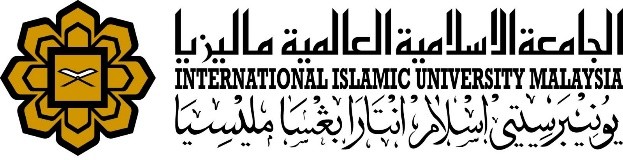 Staff is required to submit the report to MSD through the Kulliyyah.For MyRA purposes on research activities abroad, staff must acknowledge IIUM on the research activities conducted. Please provide and attach more detailed and specific information together with evidence on each activity related to research and innovation work such as:Programme ScheduleName of lab visitsAddress of lab visitsResearch discussion notes, minutes, etcName of research collaborator or members involved.At least three (3) pieces of pictures with description of activitiesProgramme book, magazine, bulletin, articles (if any)Describe Outcome / Impact from the activities e.g: MoA or MoU / Research Collaboration / New Grant / Talks or Lectures/ Joint Seminar:Conclusion or areas for improvement (if any)PROGRAMME INFORMATIONPROGRAMME INFORMATIONPROGRAMME INFORMATIONPROGRAMME INFORMATIONPROGRAMME INFORMATIONName Staff NumberKCDIO Programme NamePlaceCountryCountryDate / DurationBudget spent(RM)Budget spent(RM)Prepared By:Verified By:(FOR OFFICE USE)_____________________Staff Name:Kulliyyah Date:____________________Dean Kulliyyah Date:_____________________Director/Deputy Director Management Services Division Date: